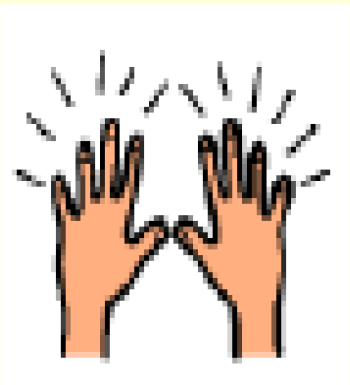 It is very important to have clean hands.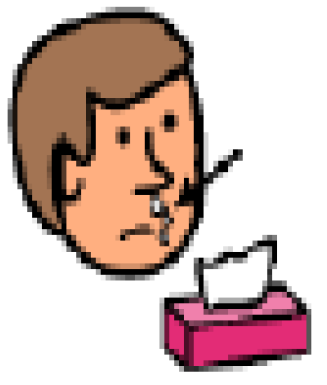 When my nose is runny I will try to use a tissue.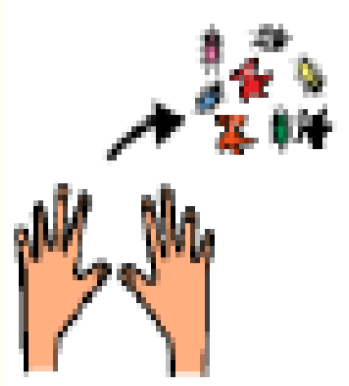 Using a tissue will keep the germs off my hands.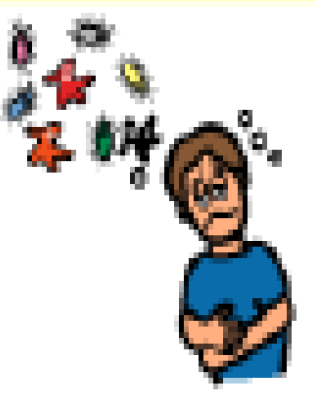 There are lots of germs on my hands and germs can make people sick. This makes them sad.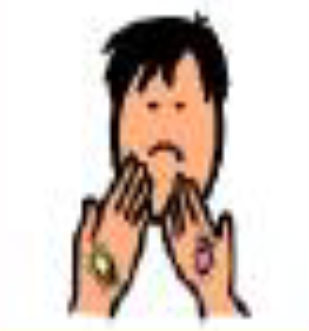 When I put my fingers in my mouth they get lots of germs on them.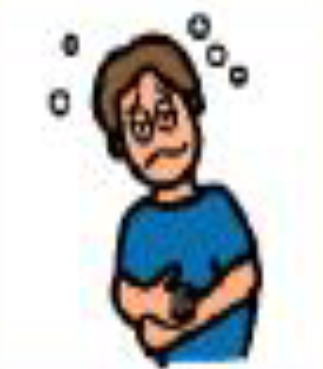 This might make people sick too.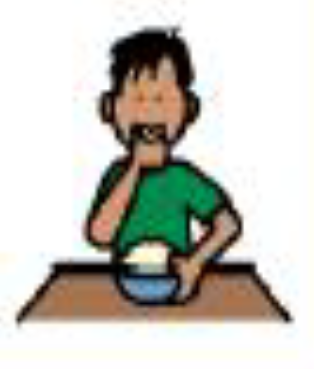 When I eat food my hands get germs on them.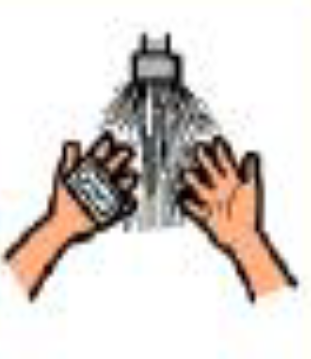 Before and after I eat I will try to wash my hands.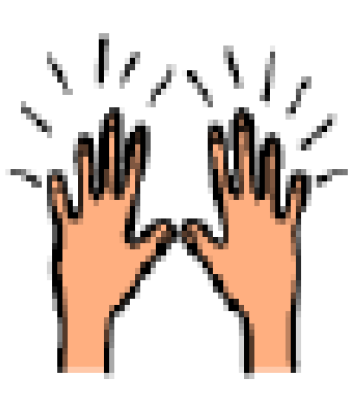 My hands will be clean with NO germs.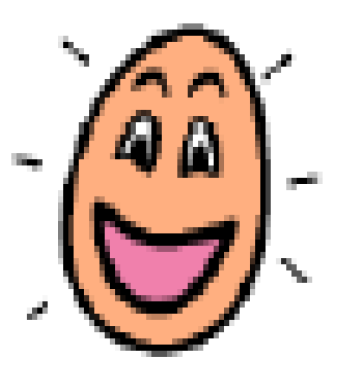 This will make people happy.